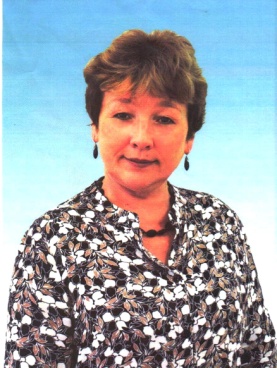 Автор: Балакина Алевтина Сергеевна, учитель- логопед,уполномоченный по охране трудаМБДОУ ПГО «Детский сад № 49»г. Полевской Свердловской области.Уполномоченный по охране труда. Взгляд изнутри.Впервые в 2005 году для содействия созданию в образовательном учреждении здоровых и безопасных условий труда, в МБДОУ ПГО «Детский сад № 49 общеразвивающего вида» появился уполномоченный по охране труда. Видимо, доверие коллектива мною было оправдано, т.к. с тех пор переизбиралась неоднократно.  Начинать работу было достаточно трудно, обязанности были для меня новыми, не очень понятными. Но, вспомнив поговорку «дорогу осилит идущий», приступила к делу. Оказалось, быть уполномоченным по охране труда - это ответственно и, вместе с тем, очень интересно.               За время исполнения  мною обязанностей уполномоченного по охране труда, в ДОУ сформировалась определенная система работы, есть свои традиции и особенности. Начну с того, что ежегодно составляю план своей работы на календарный год, в котором обязательно ставится отметка по мере выполнения каждого пункта. В план работы традиционно включаются  такие мероприятия: контроль выполнения Соглашения по охране труда; выполнения условий Коллективного договора; участие уполномоченного в работе Комиссии по ОТ, в проведении месячника по ОТ; обновление информации в уголке охраны труда.  Контроль и темы проверок каждый год меняются, бывают и внеплановые. Примерные темы контроля с подачей представлений работодателю:Проверяется наличие инструкций по ОТ для различных должностей.Наличие инструкций по  видам работ на рабочих местах.Соблюдение норм, правил по охране труда работниками ДОУ.Соответствие рабочих мест, помещений ДОУ требованиям охраны труда. Состояние санитарно- бытовых помещений для сотрудников.  Контроль применения СИЗ сотрудниками во время работы.Проверка состояния прилегающей к зданию территории.Контроль своевременного предоставления ежегодных оплачиваемых отпусков работникам ДОУ за прошедший год.Для отслеживания результатов проверок и для того, чтобы коллеги могли наглядно видеть системность, разработаны карты контроля, в которых отмечаются положительные и отрицательные моменты. Карты составлены с указанием фамилии сотрудников, их рабочих мест на полугодие, т.к. бывает, что расстановка кадров меняется. Обнаруженные нарушения отмечаются условным значком, сотрудники уже привыкли обращать внимание на них и исправлять недостатки, если они имелись. Карты с результатами проверок постоянно находятся в уголке охраны труда.Ещё одной традицией является выставка плакатов, созданных сотрудниками «Твое здоровье в твоих руках». Она проводится обычно в апреле, в преддверии международного дня охраны труда. В ДОУ уже несколько раз проводился конкурс авторских плакатов, листовок и памяток по вопросам безопасности труда. Архив этих конкурсов и является материалом для выставки. Некоторым плакатам более 10 лет, это уже «антиквариат», который напоминает об истории становления службы охраны труда в учреждении. Бывает так, что работники не замечают, не обращают внимания на то, сколько тратится средств администрацией на охрану труда, какие изменения в лучшую сторону происходят в учреждении. Захотелось исправить это положение. И вот, пять лет тому назад вышел в свет журнал по охране труда «БТр» (Безопасный Труд). Являюсь единственным независимым редактором журнала. В течение года собираю материал о событиях, связанных с охраной труда в учреждении. Стараюсь сообщить факты интересно, занимательно, что можно - подтверждаю фотографиями. Яркая обложка журнала, размещенного в уголке охраны труда, привлекает внимание всех сотрудников и гостей ДОУ. Из журнала «БТр» работники узнают обо всем, что сделано за год в учреждении для улучшения условий труда, новости в области охраны труда и ждут очередного выпуска журнала.Постоянность и систематичность сформировала у членов коллектива и должностных лиц понимание необходимости выполнения требований действующего законодательства по охране труда, использую для этого все возможности и функции своей деятельности. Совместная с администрацией и профсоюзной организацией работа в области охраны труда дает положительные результаты: уже несколько лет подряд в учреждении отсутствует травматизм на рабочих местах, нет профессиональных заболеваний у работников. Надеюсь, мой опыт будет интересен другим уполномоченным по охране труда.      Апрель 2018 г.Опубликована  в «Учительской газете» № 24/2018 г.http://www.ug.ru/archive/74969 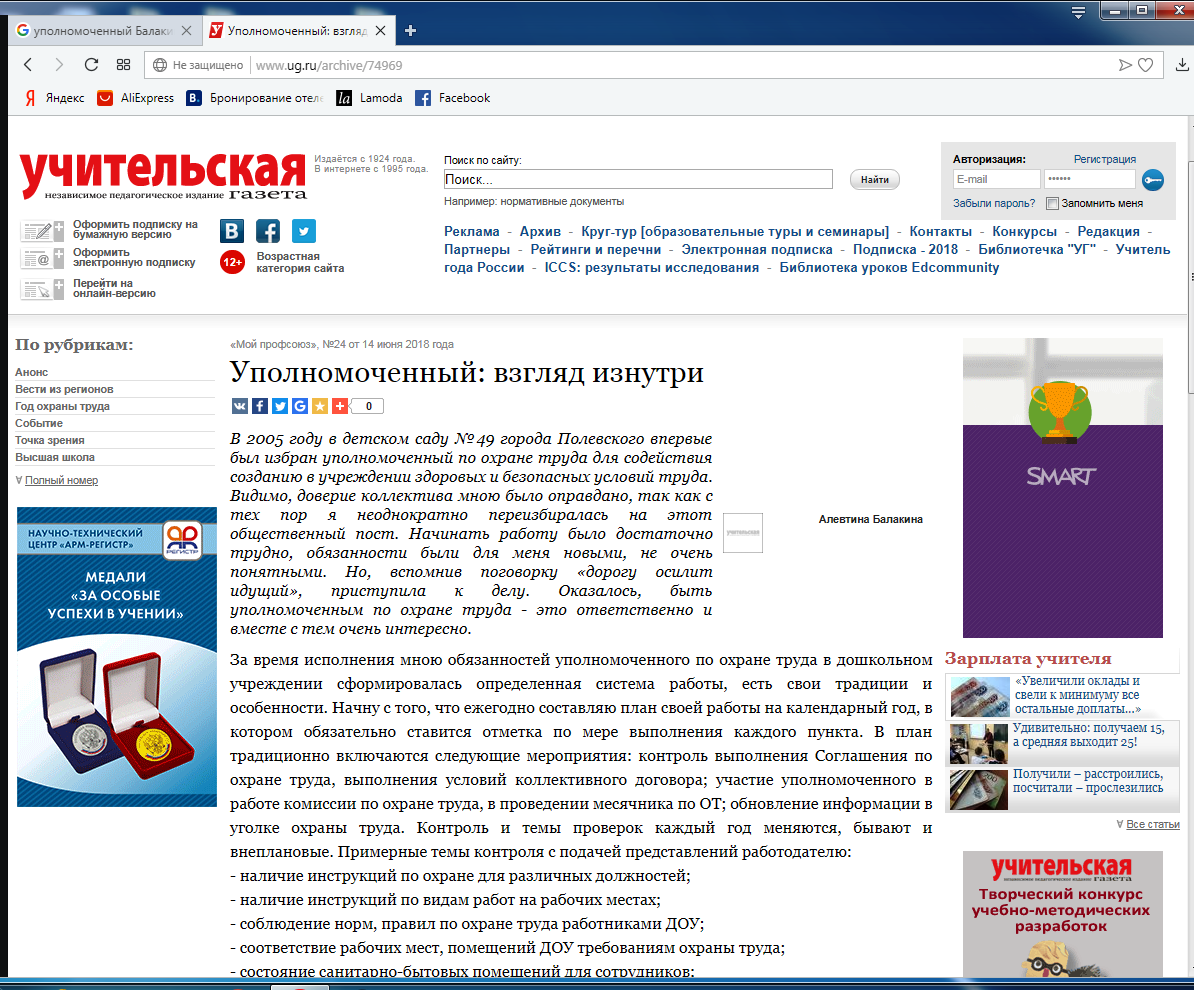 